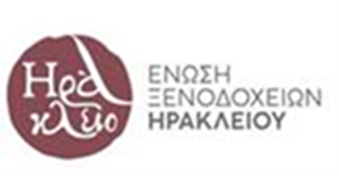 Προς Όλα τα Ξενοδοχεία του Νομού ΗρακλείουΗράκλειο 25 Απριλίου 2023ΠΡΟΣΚΛΗΣΗΠΡΟΣ ΤΑ ΞΕΝΟΔΟΧΕΙΑ ΤΟΥ ΝΟΜΟΥ ΗΡΑΚΛΕΙΟΥ ΣΕ ΓΕΝΙΚΗ ΣΥΝΕΛΕΥΣΗ ΤΗΝ ΤΕΤΑΡΤΗ 10 ΜΑΙΟΥ  2023 ΚΑΙ ΩΡΑ 18:00	Προσκαλούνται τα μέλη και τα μη μέλη της Ένωσης Ξενοδοχείων Νομού Ηρακλείου στην ετήσια Τακτική Γενική Συνέλευση που θα πραγματοποιηθεί την 3η Μαΐου  ημέρα Τετάρτη  και ώρα 18:00 στα γραφεία της Ένωσης οδός Αθηνάς 18 Ηράκλειο  με τα εξής θέματα  ημερησίας διατάξεως:Διοικητικός και οικονομικός απολογισμός.Απαλλαγή Δ.Σ. από κάθε ευθύνη.Απολογισμός τουριστικής περιόδου  2022 και προβλέψεις για την νέα χρονιά.Ενημέρωση για επαναδραστηριοποίηση του «ΣΥΝΔΕΣΜΟΥ ΞΕΝΟΔΟΧΩΝ ΚΡΗΤΗΣ .»Για την πραγματοποίηση της Γενικής Συνέλευσης, σύμφωνα με το άρθρο 8, παρ. 6 του καταστατικού της Ένωσης, απαραίτητη είναι η παρουσία του ενός δευτέρου (1/2) τουλάχιστον των ταμειακά τακτοποιημένων μελών.Σε περίπτωση μη απαρτίας η Γ.Σ. θα πραγματοποιηθεί οριστικά την επόμενη Τετάρτη 10 Μαΐου  2023,την ίδια ώρα και στον ίδιο χώρο, με οποιονδήποτε αριθμό παρόντων εκ των ταμειακά τακτοποιημένων μελών.Για την Ένωση Ξενοδοχείων ΗρακλείουΟ Πρόεδρος						 Ο Γ. ΓραμματέαςΝίκος Χαλκιαδάκης                                                   Αλέξανδρος ΑγγελόπουλοςΑθηνάς 18 – 71306 ,  Ηράκλειο   Κρήτης       Τηλ.: 2810 288905 , 288108   Fax.: 2810 287975                                                                 www.heraklion-hotels.gr    e-mail:info@heraklion-hotels.gr